Управление образования администрации Белгородского районаФормирование представлений о труде взрослых у старших дошкольников посредством знакомства с профессиямиАвтор опыта: Балабаева Инна Николаевна,воспитательМуниципального дошкольного образовательного учреждения«Детский сад комбинированного вида №18 п. Разумное Белгородского района Белгородской области»2023 г.Содержание:Информация об опыте……………………………………………………3Технология опыта……...…………………………………………………8Результативность опыта………………………………………………...12Библиографический список…..................................................................13Приложение к опыту………………….…………………………………15РАЗДЕЛ IИнформация об опытеУсловия возникновенияи становления опытаМуниципальное дошкольное образовательное учреждение «Детский сад комбинированного вида №18 п. Разумное Белгородского района Белгородской области» расположено по адресу:308510, Белгородская область, Белгородский район, пгт. Разумное, ул. Юбилейная, д. 1.В МДОУ «Детский сад комбинированного вида №18 п.Разумное» функционируют пять групп общей численностью воспитанников – 164 человек. Педагогический состав в количестве 18 человек.МДОУ расположено в густонаселенном массиве п.Разумное. Ближайшее окружение – Социально-реабилитационный центр для несовершеннолетних Белгородского района, МОУ «Разуменская СОШ №1», Свято-Владимирский храм, Разуменский Центр культурного развития им. И.Д. Елисеева, МБУ ДО «Разуменская детская школа искусств». Это создает благоприятные возможности для обогащения деятельности МДОУ. Материально-техническая база дошкольной образовательной организации представлена необходимыми помещениями для полноценной реализации образовательной программы дошкольного образования. Развивающая среда позволяет осуществлять полноценное физическое, личностное и интеллектуальное развитие ребенка, обеспечивают сохранение и укрепление здоровья детей.Образовательный процесс в дошкольной организации построен с учетом возрастных и индивидуальных особенностей воспитанников по основным направлениям развития детей – физическому, социально-коммуникативному, познавательному, речевому и художественно-эстетическому. В соответствии с Федеральным государственным образовательным стандартом дошкольного образования важной задачей в организации образовательной деятельности является создание условий с целью формирования положительного отношения к труду, так как ознакомление дошкольников с трудом взрослых, в настоящее время, является значимым средством для социально-коммуникативного и познавательного развития дошкольников. Диагностическое обследование детей старшего дошкольного возраста осуществлялось на основе мониторинга с использованием методики Г.А. Урунтаевой, Т.И. Гризик «Представления о труде взрослых». Проведенное диагностическое обследование старших дошкольников выявило, что первоначальные представления о мире профессий и труде взрослых у них находится на низком уровне. Так из 32 (100%) детей 15 (46,9%) дошкольников затрудняются назвать профессии и орудия труда, не проявляют интерес при рассматривании картинок о профессиях; из них 7 (21,9%) детей не могут ответить на вопросы по профессиям; 5 (15,6%) детей не проявляют позитивные эмоциональные состояния в процессе игровой деятельности, не применяют в речи слова, которые обозначают орудия труда или названия профессии, 3 (9,4%) ребенка не выражают собственного мнения по отношению к той или иной профессии. У данной категории детей выявлен низкий уровень представлений о труде взрослых. Так же 12 (37,5%) детей имеют фрагментарное представление о труде взрослых, дети не выделяют отдельные детали процесса, называют не все орудия труда, не обозначают значимость результата трудовых действий, эти дети показали средний уровень. И только 5 (15,6%) детей имеют высокий уровень представлений о труде взрослых, данная категория детей выделяет отдельные детали трудового процесса, называет все орудия труда, обозначает значимость результата трудовых действий взрослых(Приложение №1).Таким образом, по результатам проведенной диагностики можно сделать вывод, что старшие дошкольники не могут обозначить социальную значимость труда людей, затрудняются в установлении взаимосвязи: (название профессии, место работы, орудия труда, трудовые действия, результаты труда и т.д.). Не испытывают чувство уважения и благодарности к труду взрослых, не стремятся к получению знаний о труде взрослых (своих родителей).Поэтому перед педагогами дошкольного учреждения стоит важная задача, найти новые формы и методы работы по формированию представлений о социальной значимости труда взрослых устарших дошкольников, которые могут открыть дополнительные резервы социально-коммуникативного и познавательного развития детей.Актуальность опытаВ настоящее время ранняя профориентация является одним из приоритетных направлений развития образовательной политики государства. Мир профессий в обществе это сложная, динамичная и постоянно развивающаяся система. Изменяются не только количество профессий, но и их состав, соотношение. Это связано с происходящим технологическим прогрессом, компьютеризация выявила потребность общества в новых профессиях, и спрос на специалистов, занимающихся в IT-сфере, постоянно растёт. Поэтому необходимо вести работу по ознакомлению дошкольников с современными профессиями.В соответствии с Федеральным государственным образовательным стандартом дошкольного образования в детском саду необходимо уделять внимание формированию представлений ребенка старшего дошкольного возраста о многообразии профессий, структуре труда и его роли в обществе и жизни каждого человека. Один из аспектов образовательной области «Познавательное развитие» направлен на формирование первичных представлений о других людях, объектах окружающего мира. Как отмечает В.Логинова, от уровня представлений детей о труде, профессиях взрослых зависят и их интерес к труду, уровень знаний об окружающей социальной действительности, умение практически выполнять доступные трудовые процессы. В связи с этиму детей старшего дошкольного возраста необходимо сформировать опыт проживания в социальной системе, обозначить профессиональные перспективы[12].По мнению Л.И.Пономаревой, на самореализацию личности в будущем зависит ранняя профориентация старших дошкольников. Детей необходимо готовить к выбору своей будущей профессии. Дошкольника необходимо знакомить со спецификой разнообразных профессий, требованиями, которые предъявляются к ним, а также детям необходимо знать кем работают его родители и интересоваться, кем он хочет быть, когда станет взрослым. Чем более разнообразной информаций владеет дошкольник, темпроще ему будет сделать в будущем свой профессиональный выбор[14].Теоретический анализ исследований по проблеме ранней профориентации, а также анализ результатов диагностического обследования детей старшего дошкольного возраста показал противоречия между:- потребностью в системе раннейпрофориентация старшихдошкольников и недостаточной разработанностью средств реализации данного направления; - необходимостью работы по ранней профориентации детей дошкольного возраста и недостаточной разработанностью научно-методических основ ее проектирования. Таким образом, в ситуации быстроменяющегося спектра профессий необходимо актуализировать вопросы выбора содержания, форм, методов ознакомления детей старшего дошкольного с профессиями и определить стратегии развития их ранней профессиональной направленности.Ведущая педагогическая идеяВедущая педагогическая идея опыта заключается в формирование представлений о труде взрослых у старших дошкольников посредством знакомства с профессиями.Длительность опытаДлительность работы над опытом составляет 3 года, охватывает период с октября 2020 года по ноябрь 2023 года.I этап – начальный (констатирующий) – октябрь 2020 - сентябрь 2021 года. Предполагает обнаружение проблемы, подбор диагностического материала и выявление уровня развития представлений о труде взрослых, изучение их индивидуальных предпочтений в профессиях. II этап – основной (формирующий) - октябрь 2022 года – сентябрь 2023 года. На данном этапе были определены цели и задачи по теме опыта, проведена апробация системы работы по формированию представлений о труде взрослых у старших дошкольников посредством знакомства с профессиями.III этап – заключительный (контрольный) - ноябрь 2023 года, обобщение опыта, оценка результатов опыта (диагностическое обследование), описание опыта.Диапазон опытаДиапазон опыта охватывает систему работы по формированию представлений о труде взрослых у старших дошкольников посредством знакомства с профессиями: организованную деятельность детей, совместную деятельность взрослых и детей, свободную самостоятельную деятельность детей, взаимодействие педагогов, детей и родителей.Теоретическая база опытаИзучением развития у детей представлений о значимости труда взрослых занимались многие педагоги и ученые. В исследованияхА.А. Люблинской, Я.З. Неверовича, В.Г. Нечаевой, Т.А. Марковой, Д.Б. Эльконинаи др. заложены основы отечественной теории трудового воспитания. В работах Т.А. Марковой, В.Г. Нечаевой подчеркивается роль представлений о труде взрослых в аспекте формирования качеств личности: трудолюбия, заботливости, внимания и др., раскрывается методика формирования представлений. В ходе обобщения опыта использовалась следующая терминология:Формирование – это процесс становления личности человека под воздействием всех без исключения факторов (социальных, экологических, педагогических, экономических и т.д.)[21].Профориентация дошкольников - это система мер, которая направлена на выявление личностных особенностей, интересов и способностей у каждого человека для оказания ему помощи в осознанном выборе профессии [25].Познавательное развитие – это сложный комплексный феномен, включающий развитие познавательных процессов, которые представляют собой разные формы ориентации дошкольника в окружающем мире, в себе самом и регулируют его деятельность[22].Квест - (англ. quest), или приключенческая игра (англ. adventuregame) – один из основных жанров компьютерных игр, представляющий собой интерактивную историю с главным героем, управляемым игроком.По мнению А.А. Люблинской, ознакомление с трудом взрослых ставит целью дать детям конкретные представления о труде взрослых и воспитать уважение к их труду, научить ценить его, возбудить интерес и любовь к труду. Одновременно решается задача воздействовать и на поведение детей — вызвать желание трудиться, работать добросовестно, тщательно. Ознакомление дошкольников с трудом взрослых это не только средство формирования системных представлений, но и значимое эмоциональное средство приобщения детей к миру взрослых, приобретение ими опыта общения со взрослыми, целенаправленный процесс социализации ребенка дошкольного возраста в окружающем мире [5]. Старший дошкольный возраст рассматривается педагогами как начальная ступень формирования профессионального самоопределения. В этом возрасте уже закладываются основы профессионального самоопределения, то есть процесс сознательного и самостоятельного выбора своего профессионального пути, происходит социализация личности дошкольника. В.И. Логинова, М.В. Крулехт отмечают, что раннее начало подготовки дошкольника к выбору своей будущей профессии заключается в том, чтобы познакомить ребенка с разнообразными видами труда, облегчив тем самым ему самостоятельный выбор в дальнейшем. У ребенка старшего дошкольного возраста уже преобладает положительное отношение к труду, происходит установка на разные виды труда; ребенок уже ориентируется в разновидности профессий и трудовых действий; у него складывается осознанное понимание роли труда для пользы окружающих людей; появляется устойчивый познавательный интерес к миру профессий[12].Так Д.Р. Залялиева выделяет задачи профориентации детей дошкольного возраста: ознакомить детей с профессиями, в соответствии с возрастными особенностями привить любовь к трудовым усилиям, сформировать интерес к труду и элементарные трудовые умения в некоторых областях трудовой деятельности[6]. При ознакомлении с трудом взрослых у детей пробуждается чувство уважения к трудящемуся человеку, бережное отношение к результатам его труда, возникает желание быть похожими на взрослых, подражать им в труде и поведении. Осуществление этих желаний детей возможно лишь при непосредственном включении их в трудовую деятельность Как отмечает И. Р. Сташкевич необходимо поддерживать и развивать интерес детей к труду взрослых, организуя с этой целью экскурсии, прогулки, наблюдения, беседы, чтение художественной литературы. Подвести дошкольников к пониманию доступных им понятий, можно на конкретных примерах родителей. Например, что труд людей взаимосвязан и служит общему благу; людей труда уважают; уважение к труду проявляется в бережном отношении к тому, что сделано руками человека, а также к посильному участию самого ребенка в делах взрослых[19].Итак, формирование системных представлений детей о труде взрослых предполагает знакомство дошкольников с конкретными трудовыми процессами, преобразование человеком предмета труда в продукт (результат труда) и установить связь между результатом труда и деньгами. За свой труд взрослые получают деньги. Таким образом, в настоящее время приобщение детей старшего дошкольного возраста к миру профессий, является значимой и актуальной проблемойсовременного общества. Ранняя профориентация дошкольников рассматривается как условие успешной социализации личности ребенка. Поэтому для эффективного ее решения в дошкольных организациях необходимо создавать педагогические условия, способствующие приобщению детей старшего дошкольного возраста к трудовой деятельности взрослых: посредством ознакомления с их профессиональным трудом; овладения трудовыми навыками и действиями.Новизна опытаНовизна опыта заключается в разработке и апробациисистемы работы по формированиюпредставлений о труде взрослых у старших дошкольников посредством знакомства с профессиями. Разработана картотека квест-игр поранней профориентации дошкольников.Характеристика условий, в которых возможно применение данного опытаПрименение данного опыта представляет практический интерес для педагогических работников дошкольных образовательных организаций, родителей (законных представителей) воспитанников. Раздел IIТехнология описания опытаЦель педагогической деятельности является формирование представлений о труде взрослых у старших дошкольников посредством знакомства с профессиями.В соответствии с целью определены задачи:Расширять уровень представлений дошкольников социальной значимости труда взрослых, обогащение кругозора;Развивать любознательность, интерес к деятельности взрослых. Формировать у детей добросовестное отношение и интерес к трудовой деятельности;Воспитывать у дошкольников ценностное отношение к труду взрослых, его результатамВоспитать уважение к результатам труда людей разных профессий.Система педагогической работы по ранней профориентации дошкольников строилась с учётом возрастных особенностей дошкольников и с привлечением родительского сообщества. Реализация поставленной цели и задач прошла в рамках реализации проекта «Путешествие в мир профессий». Наряду с детьми и педагогами, его активными участниками стали и родители. Вначале работы над проектом была обогащена развивающая предметно-пространственная среда в группе. Приобретены и изготовлены  игры и пособия. Маркеры игрового пространства (макеты «Школа», «Детский сад», ширмы); игрушки-предметы оперирования (пожарный рукав, сигнальная кнопка, каски, телефон, жезл, жилеты, фуражка, ингалятор, медицинский халат и др.); баннеры («МЧС», «Пожарный щит», «Геологическая экспедиция», «Больница», раскладная ширма «Аптека»), лэпбуки: «Врач», «Банкир», «Профессия - пожарный»; дидактические игры «Кому, что нужно для профессии?», «Угадай профессию» - видеофильмы, тематические мультимедийные презентации - интерактивные игры «Чей инструмент?», «Соотнеси профессии и действия?», «Есть такая работа»; «Найди ошибку», «Назови профессию» и т.д. (Приложение №2).Работа по данной проблеме реализовывалась в соответствии с двумя направлениями:1. Образовательная деятельность с дошкольниками;2. Взаимодействие с семьями воспитанников.Первое направление направлено на организацию образовательной деятельности с воспитанниками по формированию первоначальных представлений о мире профессий.Вначале работы с детьми была проведена игра «Открытый микрофон», где детив микрофон рассказывают, что они знают о профессиях взрослых, используя модель трѐх вопросов. Результаты данной игры послужили отправной точкой в определении содержания, организации деятельности и ресурсном обеспечении педагогической проекта, разработан перспективный план проекта (Приложение №3).В организованную образовательную деятельность были включены различные формы и методы педагогической деятельности: занятия-путешествия, экскурсии, в том числе и виртуальные, экспериментирование, сюжетно-ролевые, театрализованные, дидактические игры,. Тематика занятий интересна и разнообразна «Профессии, какие они?», «В гостях у художника», «Профессия – артист». С помощью данных форм деятельности дошкольники знакомились с профессиями, рассуждали о важности и значимости труда взрослых.На данном этапе работы с детьми были проведены квест-игр «Путешествие в страну Профессий», «Калейдоскоп профессий». Все проведенные квест-игры состояли из определенных этапов движения по сюжету. Группа дошкольников составляла единую команду, которая передвигается по помещению детского сада (группового помещения,  спортивного и музыкального зала). В ходе развития сюжета дети выполняли различные задания, тем самым, помогали герою достичь конечной цели. Например, в квест-игре «Калейдоскоп профессий» дошкольники смогли побывать на станциях: «Стройка», «Ателье», «Кафе», «Бюро Находок»,где они смогли познакомиться с трудовыми действиями людей, работающими в этих направлениях. Дети с большой активностью помогали друг другу и игровому персонажу справляться с различными препятствиями и заданиями, им пришлось хорошо потрудиться за вознаграждение. Таким образом, данная деятельность построена с учетом интеграции образовательных областей, что отвечает требованием ФГОС ДО(Приложение №4). Самый действенный способ ознакомления детей с трудом взрослых это, конечно же, наблюдение за трудовым процессом, беседы и встречи с представителями разнообразных профессий. Поэтому с детьми были организованы встречи с людьми разных профессий (делопроизводитель, кастелянша, медицинская сестра);видео-экскурсии «Строители», «Что делает врач?» т.д. Так же родители воспитанников представили видео- и фото-материалы со своих рабочих мест «Мое рабочее место», «Кем я работаю», «Что интересного у меня на работе».Например, встреча «В гостях у повара» способствовала обогащению представлений детей о данной профессии (дети познакомились с атрибутами, значением и результатами труда повара, заглянув на кухню детского сада). А в кабинете медицинской сестры дошкольники смогли понаблюдать за трудовыми действиями, рассматривали оборудование и материалы, которые необходимы для выполнения трудовых действий, делились своим мнением по поводу важности данной профессии.С детьми старшего дошкольного возраста были организованы разнообразные мастерские, на которых дети смогли погрузиться в профессиональную деятельность взрослых разных профессий. В мастерской были созданы условия, которые представляют игровой сюжет с учетом специфики каждой профессии. Большое внимание уделялось самостоятельной деятельности дошкольников: продуктивные виды детской деятельности (рисование, аппликация, конструирование, составление коллажей); игры;выполнение трудовых операций; экспериментирование. При организации мастерской соблюдались этапы работы: создание условий для мотивации, формулировка целей, подбор нужных средств, реализация, получение результатов, подведение итогов, рефлексия(Приложение №5). Например, «Мастерская дизайнеров интерьера», по данному направлению представлены настольные игры: «Маленький дизайнер», «Цветное панно», «Сложи узор», альбомы «Моя любимая комната», «Ручной труд», коллекциями: «Виды обоев», «Коллекция тканей», «Интерьер», схемы для смешивания цветов, цветовой палитрой; оборудование для изобразительной деятельности; трафареты, штампами т.д. Здесь старшие дошкольники могли проявить свое творчество и креативность, погружаясь в такие профессии как: дизайнеры интерьера, «колорист», «багетный мастер» и т.д. Таким образом, деятельность в мастерской строилось по определенному алгоритму: вначале у детей появилась мотивация, цель, затем необходимо было подобрать необходимые средства, потом процесс реализации и получение определенного результата, подведение итогов, рефлексия и, конечно же, выход на самостоятельную деятельность детей старшего дошкольного возраста. Результатом мастерской стал красивый и уютный кукольный дом с домашним текстилем, картинами и фотографиями.В самостоятельной игровой деятельности воспитанники рассматривая и обследуя предметы различных представителей профессий, испытывали чувство радости, удовольствия от трудовых операций, разнообразия костюмов или элементов костюмов представителей различных профессий и проникались уважением к профессиям взрослых. Дети примеряли на себя роли геологов в «Геологической экспедиции», ученых-лаборантов, шеф-повара и т.д. Активно использовали игровую атрибутику, называли инструменты, действия, которые выполняют люди разных профессий. Дети воплощали свои замыслы, старались играть в соответствии с ролью. В процессе некоторых игр дети старались изобразить и профессии родителей Второе направление проекта, было направлено на эффективное взаимодействие с семьями воспитанников. Здесь с родителями применялись разнообразные формы взаимодействия: оформление информационных стендов для родителей; проведение собраний, мастер-класс «Минутки профориентации» (Приложение №6); «Творческих мастерских»; «Гость группы»; фотовыставки, создание фотоальбомов и плакатов.Родители являлись активными участниками проекта. Информационная поддержка родителей в ходе проекта проявлялась во всех формах работы: индивидуальные беседы, День открытых дверей. В рамках Дня открытых дверей были представлены презентации родителей и детей, где представлены профессии каждой семьи «Все работы хороши – выбирай на вкус». Проведена выставка сотворчества детей и родителей творчества «Чем пахнут ремесла?» Уже стало традиционным посещение родителями детского сада в рамках новой формы «Гость группы», где родители посещают группу детского сада, и представляют детям свою профессию, знакомят их со своими профессиональными обязанностями и действиями. Показывают фото-, видео- материалы со свой работы, дети пробуют самостоятельно произвести те или иные профессиональные действия. Например,в гости к детям пришел папа-полицейский, который рассказал детям об особенностях своей профессии, показал свою форму, видеоролик с место его работы, даже специальную машину. Так же папа рассказал, какими внутренними качествами должен обладать человек, который работаетполицейским.В игровой форме с дошкольниками обсуждались правила безопасного поведения на дороге. Дети были очень заинтересованы и получили массу впечатлений от данной встречи. Следующий гость, который встречался с детьми это мама – врач общей практики. Она рассказала о работе врача, о медицинском оборудовании, которое она применяет в своей деятельности,  познакомила детей с фонендоскопом, с помощью которого они смогли послушать друг друга, как настоящие врачи. Такие встречи обогащают представления дошкольников о труде взрослых, о профессиональных действиях, развивают познавательный интерес, коммуникативные навыки, повышают родительский авторитет, укрепляют детско-родительские отношения.Так же с родителями был проведен семинар-практикум «Как познакомить старших дошкольников с миром профессий»(Приложение №7); видео-форум «Кем быть?», в котором участвовали как дети, так и их родители. В процессе данного форума были представлены  презентации профессий родителей, которые они сами подготовили для детей; фотовыставка «Все профессии важны»; выпуск семейных газет «Наш папа – полицейский», «Моя мама – повар» и т.д., оформлен альбом «Семейные династии»Таким образом, реализация проекта «Путешествие в мир профессий» позволила обеспечить раннюю профориентацию детей старшего дошкольного возраста, как первую ступень профессионального самоопределения. Предложенная система педагогической деятельности способствовала формированию ценностного отношения к труду и интереса дошкольников к профессиям своих родителей. Активное взаимодействие с родителями воспитанниковпозволило построить работу систематически и последовательно, чтобы представления о профессиях взрослых дошкольники получилиполноценно и доступно в соответствии с возрастом.Итак, формирование представлений о социальной значимости труда взрослых в процессе ознакомления дошкольников с профессиями очень важное и необходимое направление педагогической деятельности педагога детского сада. Проводимая в тесном взаимодействии педагогов и родителей профориентационная работа позволяет ненавязчиво подвести детей к важному выводу, что трудовая деятельностьявляется значимой сферой жизни каждого человека.Раздел IIIРезультативность опыта.После реализации системы работы по формированию представлений о труде взрослых у старших дошкольников посредством знакомства с профессиямибыла проведена повторная диагностика.Результаты диагностики на начальном этапе работы представлены в диаграмме на Рис.1Рис.1. Уровень представлений о профессиях взрослых у дошкольников на начальном этапеДиагностика, которая была проведена по окончанию работы с помощью методики Г.А. Урунтаевой, Т.И. Гризик «Представления о труде взрослых», показала следующее, что из 32 обследованных детей старшей группы высокий уровень составил – 10 детей (31,3%), средний уровень – 14 детей (43,7%), низкий уровень – 8 детей (25%).Результаты обследования уровня представлений о профессиях взрослыхдо и после педагогической работы. Сравнительные результаты представлены в диаграмме на Рис.2Рис.2 Сравнительные результаты уровня представлений о профессиях взрослых старших дошкольниковАнализ результатов по окончанию педагогической работы, показал, что уровень представлений о профессиях взрослых у старших дошкольников повысился с низкого до среднего у 5 детей (15,6%) и со среднего уровня до высокого у 2-хдетей (6,25%). Эти дети стали обозначать социальную значимость труда людей, устанавливать взаимосвязи, выделять отдельные детали процесса труда, называть профессии, место работы своих родителей, их трудовые действия, начали проявлять чувство уважения и благодарности к труду взрослых, проявлять позитивные эмоциональные состояния в процессе игровой деятельности.Подводя итог работы, можно отметить, что, эффективное использование всех форм и методов позволяет добиваться положительной динамики по успешной социализации дошкольников в процессе ранней профориентации. Систематическая работа повышает уровень представлений о профессиях взрослых и дает возможность добиться положительных результатов.Таким образом, посредством профориентационной работы удовлетворяются важнейшие социальные потребности: дошкольник в процессе игровой деятельности знакомится с оборудованием разнообразных профессий. В зависимости от способностей, психологических особенностей, темперамента и характера, от воспитания дошкольника и привития ему ценности труда у детей формируется система представлений о профессиях, интересы и отношение к определенным видам трудовой деятельности.Перспектива опыта. Система педагогической работы с детьми выстроено с учетом деятельностного подхода в дошкольном образовании, обеспечивающего познавательное развития дошкольника, накопление социального опыта, освоение компетенций.Библиографический списокАнтонова М.В., Гришняева И.В. Ранняя профориентация как элемент социально-коммуникативного и познавательного развития детей дошкольного возраста // Современные наукоемкие технологии. 2017. №2. С.93-96. Алябьева Е.А. Поиграем в профессии. Занятия, игры и беседы с детьми 5 – 7 лет: - М.:ТЦ Сфера, 2019. -  С.123Бутылкина Г. Все профессии нужны, все профессии важны // Ребенок в детском саду. - 2004. - №1. - С. 64Воспитание дошкольника в труде / Под ред. В. Г. Нечаевой — М.: Просвещение,2004. -  192с.Дыбина О.В. Ребенок и окружающий мир. – М.: Мозаика-Синтез, 2010. – 80 с.Залялиева Д.Р., Шафикова Л.И. Реализация профориентационной программы в детском саду как первая ступень к определению своего места в современном обществе// Воспитание и обучение детей младшего возраста.- Изд-во: Мозаика- синтез.- 2015.-№5.-С.188-190. Козлова, С.А. ШукшинаС.Е., ШахмановаА.Ш.Теория и методика ознакомления дошкольников с социальным миром.Учебник. – М.: Инфра-М, 2019. – 146 с.Кондрашов В.П. Введение дошкольников в мир профессий: Учебно-методическое пособие. – Балашов: Издательство «Николаев», 2018. – 52с.Кузина А.Ю. Развитие у старших дошкольников познавательного интереса к истории предметного мира в проектной деятельности: автореф. дис. ... канд. пед. наук : / А.Ю. Кузина. – СПб. : Изд-во «Лема», 2019. – 24 с. Куцакова Л.В. Трудовое воспитание в детском саду. Программа и методические рекомендации. Для занятий с детьми 3-7 лет / Л.В.Куцакова. – М : Мозаика-Синтез, 2018. – 128 с. Красновский Л.И. Опыт ранней профориентации / Л.И. Красновский // Дошкольное воспитание. – 2011. – №10. – С. 39-44.Логинова В. Формирование представления о труде взрослых/ В.Логинова, Л. Мишарина // Дошкольное воспитание.- 2008.- № 10. с.56–63.Мазниченко М. А., Шуванова В. П., Ранняя комплексная профориентация дошкольников: ознакомление с профессиями, профдиагностика, профессиональные пробы // Дошкольник. Методика и практика воспитания и обучения. – 2020.– №4. – С. 3-13Пономарева Л. И. Взаимодействие дошкольной образовательной организации и семьи в процессе раннейпрофориентации дошкольников //Проблемы современного педагогического образования – 2016. – № 53-7. – С. 175-181.Профориентационная работа в условиях дошкольной образовательной организации: методические рекомендации / авт.-сост.: Акопян Л.М., Кожевникова А.В., Шапиева И.Н. – Глубокий, 2021, 56с. Потапова Т.В. Беседы с дошкольниками о профессиях. Методическое пособие для воспитателей ДОУ: - М.:ТЦ Сфера, 2018.. Рылова Н.Т. Профориентационная работа с воспитанниками дошкольных образовательных организаций: метод. рекомендации. – Кемерово : ГБУ ДПО КРИРПО, 2019. – 94 сСавина И.В. Формирование представлений о профессиях у детей старшего дошкольного возраста // Воспитатель ДОУ. 2012.№ 2 Сташкевич И. Р. Профориентационные возможности интернет-ресурса «Атлас профессий» // Профессиональное самоопределение молодежи инновационного региона: проблемы и перспективы: сб. статей по материалам всеросс. науч.практ. конф. — 2016. — С. 304–310.Таллер Л.А. Труд начинается с примера / Л.А. Таллер. – Минск: 1982. – 96 с. Третьяков П.И.,БелаяК.Ю. Дошкольное образовательное учреждение: управление педагогическим процессом по результатам. – М.: Издательство УЦ «Перспектива», 2012. – 312 с.Федеральный государственный образовательный стандарт дошкольного образования: офиц. текст. – М.: Центр педагогического образования, 2014. – 32 с.Федоренко В. Формирование представлений о профессиях./ В.Федоренко // Дошкольное воспитание. - 2008. - № 10. -  с. 64–69.Трудовое воспитание в детском саду. Программа и методические рекомендации для работы с детьми 2-7 лет / Т.С.Комарова, Л.В.Куцакова, Л.Ю.Павлова. – М.: Мозаика-Синтез, 2015. – 217с.ПРИЛОЖЕНИЕПриложение №1Пояснительная записка: в данном приложении представленадиагностика представлений о труде взрослыху детей старшего дошкольного возрастаДиагностическая методика«Представления о труде взрослых»Г.А. Урунтаевой и Т.И. ГризикЦель: выявить характерпредставления о труде взрослых, отношение детей к труду взрослых.Показателями характера представлений о труде взрослых:полнота, содержательность представлений об орудиях труда, внешнего вида, трудовых действий, результата труда. Показателями отношения к труду взрослых: адекватность и выразительность экспрессивных действий: мимических, жестовых, пантомимических, речевых.Для изучения уровня информированности детей о труде взрослых проводится беседа, индивидуально каждому ребенку предлагается ответить на следующие вопросы:Для чего люди ходят на работу?Что такое профессия?Какие ты знаешь профессии?Какие профессии тебе нравятся больше всего?Кем работают твои мама и папа?Далее проводится эксперимент с использованием визуальных методик. Детям предлагается 5 картинок, на которых изображены представители различных профессий, их орудия труда и место труда: парикмахер, продавец, водитель, регулировщик, работник почты. Ребёнок самостоятельно выбирает картинку и составляет по ней рассказ.Для получения дополнительных сведений о профессиях, которые не были выбраны детьми, необходимо в индивидуальной беседе показать детям эти изображения и попросить рассказать о данной профессии.Шкала оценок - Характеристика оценки ответов детейРебенок дает полный, точный ответ - имеет четкое представление о должностных обязанностях, орудиях труда, о месте работы, трудовых действиях и их результатах.Ребенок дает неточный ответ - не выделяет отдельные детали процесса, называет не все орудия труда, опускает отдельные трудовые действия, значимость результата.Ребенок дает неправильный ответ - затрудняется назвать должностные обязанности, путает орудия труда, не имеет представлений о трудовых действиях и результатах труда.Три уровня развития представлений о труде взрослых и процессе его организации:1 уровень– высокий: дети имеют полные знания о труде взрослых, содержательно и последовательно характеризуют процесс организации их труда. В беседах с воспитателем проявляют самобытный рисунок эмоциональной экспрессии, положительные эмоции прослеживаются в мимике, жестах, речевой интонации.2 уровень – средний: дети не имеют полных знаний о труде взрослых. Не всегда характеризуют труд взрослых, опускают действия при изложении последовательности организации труда. Не проявляют ярких эмоций в процессе проведения беседы, эмоциональная экспрессия прослеживается в основном в жестах.3 уровень – низкий: дети не знают профессий взрослых, не владеют знаниями о процессе организации труда взрослых, не проявляют положительных эмоций, индифферентны в процессе общения с педагогом.Приложение№2Пояснительная записка: в данном приложении представлены дидактические и интерактивные игры, направленные на ознакомление дошкольников с различными профессиями.Дидактические игры«Отгадай профессию»Цель:  закрепить знания детей о профессиях. Формировать представление о разделении профессий на мужские и женские.Материал: карточки с изображением людей разных профессий.Ход: воспитатель поочередно перечисляют действия человека, занятого тем или иным делом. Дети называют профессию, один ребенок выбирает карточку с соответствующим изображением. Затем проводится беседа о данной профессии. «Назови одним словом»Цель:учить обогащать предметы одним словом, обогащать словарный запас.Материал: картинки с изображением пианино, скрипки, барабана, пилы, топора, рубанка, швейной машинки, ножниц, иголки и т. д.Ход игры: сгруппируйте эти предметы.Вопросы: как эти предметы можно назвать одним словом? Почему так можно сгруппировать? Придумай для любой группы свое условное обозначение«Кто кем хочет стать?»Цель: употребление трудных форм глаголаДетям предлагаются сюжетные картинки с изображением трудовых действий. Чем заняты мальчики? ( Мальчики хотят сделать макет самолёта) Кем они хотят стать? (Они хотят стать лётчиками). Детям предлагается придумать предложение со словом хотим или хочу. «Назови слова – действия»Цель: учить обогащать знания о профессиях, обогащать словарный запас.Называю профессию, а дети говорят слова – действия, которые выполняют люди этой профессииВрач – слушает, выписывает рецепт, смотрит горло, измеряет температуру, назначает лекарства.Продавец – взвешивает, показывает, отрезает, заворачивает, считает.Повар – режет, чистит, варит, жарит, печет, пробует, солит.Парикмахер – причесывает, стрижет, моет волосы, делает прически, бреет бороду и усы. «Не пропусти то, что относится к профессии электрик». Цель: Развитие способности к переключению внимания, расширение кругозора. Обогащение словарного запаса детей. Ход: Дети встают в круг и внимательно слушают слова, которые произносит ведущий. Всякий раз, когда среди слов встречается название профессии, дети должны подпрыгивать на месте. Варианты слов: лампа, ножницы, пассатижи, яблоко, ананас, фабрика, карандаш, тетрадь, бутерброд, учитель, провода, обруч, ложка, полянка, библиотека, мама, человек, каска, птица, река, очки, попугай, стул, огород, индикаторная отвертка, строитель, окно, изолента, полицейский, пожарный, скамья, ребёнок, монтажный пояс и т.д. «Мастерская по ремонту». Цель: Закрепить умение сопоставлять в предмете часть и целое; научить устанавливать причинно-следственные связи между функцией, назначением и строением. Ход: Воспитатель сначала предлагает детям рассмотреть изображённый на картинке предмет, а затем предлагает ребенку собрать такой же предмет, предварительно убрав одну из частей. После этого спрашивает, какой части не хватает, можно ли обойтись без неё и почему. Если ребенок ответил на вопросы, он доделывает предмет, установив на место недостающую часть.«Кому нужны эти предметы»Цель: учить обогащать знания о профессиях, обогащать словарный запас.Весы, товар, прилавок (для продавца).Ножницы, ткань, швейная машинка (для портнихи).Половник, кастрюля, продукты (для повара).Шины, автобус, руль (для шофера).Шприц, вата, бинт (для врача).Кирпичи, цемент, мастерок (для строителя).Краска, кисть, ведро (для маляра).«Для чего нужны предметы?»Цель: учить обогащать знания о профессиях, обогащать словарный запас.Дети встают в круг, бросаю мяч и называю предмет. Ребенок, у которого мяч, должен быстро сказать, что делают с этим предметом.Ножом –режутМетлой –метутПилой – пилятТопором –рубятПоварешкой – наливаютЛопатой - копаютИглой – шьютНожницами – стригутГрадусником – измеряют температуруРасческой – причесываютКистью – рисуютВ кастрюле – варятВ сковородке – жарятНа весах – взвешиваютсяИнтерактивные игры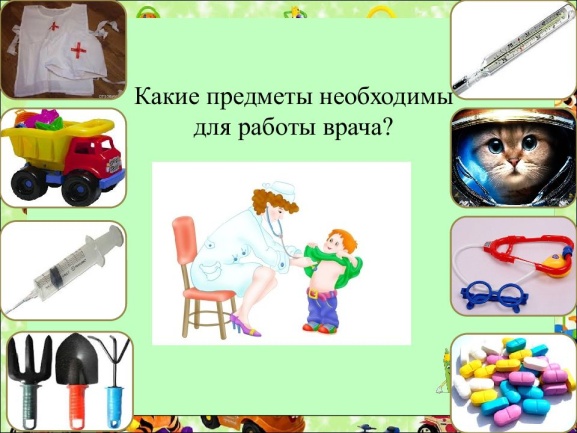 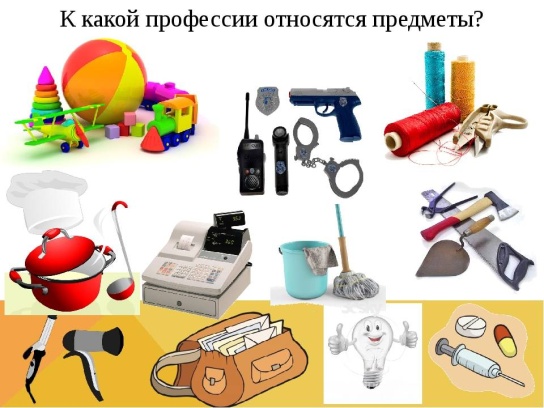 Список литературы:Алябьева Е.А. Поиграем в профессии. Занятия, игры и беседы с детьми 5 – 7 лет: - М.:ТЦ Сфера, 2019. -  С.123Приложение№3Пояснительная записка: в данном приложении представлено перспективное планированиепроекта «Путешествие в мир профессий»Перспективное планирование проекта «Путешествие в мир профессий»Приложение№4Пояснительная записка: в данном приложении представлен конспект квест-игры с детьми старшего дошкольного возраста«Путешествие в страну Профессий».Конспект квест-игры с детьми старшего дошкольного возраста«Путешествие в страну Профессий»Цель: Обобщить знания по теме «Профессии».Задачи:Образовательные:Формировать у детей представления о разных профессиях, показать значимость профессиональной деятельности для общества и детей;Учить определять профессию по описанию, показу предметов;Развивающие:Развивать зрительную память, слуховое внимание, познавательную активность;Развивать воображение, мелкую моторику и координацию движений рук.Воспитательные:Воспитывать трудолюбие и уважение к труду взрослых;Воспитывать умение договариваться друг с другом, распределять обязанности, действовать вместе, переживать друг за друга, помогать.Предполагаемый результат: после квест-игры дети знают о профессиях, об их важности и нужности; называют инструмент необходимый для той или иной профессии; сформировался интерес к некоторым профессиям; научились оценивать плоды труда любого работника.Виды деятельности: коммуникативная, игровая, двигательная.Формы и методы организации совместной деятельности:Двигательная – физкультминутка «Профессии». Игровая – игра «Собери разрезные картинки», «Удивительная коробка», «Найди работнику его инструмент». 3. Коммуникативная – игра «Дом Мастеров», «Кто так говорит?», «Назови действия».Предварительная работа:Рассматривание альбомов «Профессии»; рассматривание иллюстраций о профессиях и результатах труда людей разных профессий; чтение стихов и чтение художественной литературы о профессиях; дидактические, настольно - печатные и сюжетно-ролевые игры по теме.Оборудование:письмо, коробка, игрушки: ножницы, иголка с ниткой, машинка, таблетки, картофель, фен, фонендоскоп, конверт, картинка огнетушителя, руль; картинки с изображением профессий; ребусы с профессиями; разрезные картинки.Ход квест-игры:Организационный момент.Воспитатель: Здравствуйте дорогие ребята и уважаемые гости!Воспитатель: Дети, сегодня утром я обнаружила письмо, адресованное нашей группе.Давайте прочитаем его.«Здравствуйте ребята, я волшебница из страны Трудолюбия. В моей стране живут люди разных профессий, которые не знают, что такое лень. Они с удовольствием трудятся, помогают друг другу. Но злая волшебница Лень решила заколдовать нашу страну. Она хочет, чтобы все люди в нашей стране стали такими же ленивыми, как она сама. Она приготовила волшебное зелье и вылила его в наши реки и озера. Чтобы остановить ее колдовство, надо произнести волшебные слова, но я их забыла. Ребята, помогите мне, пожалуйста! Чтобы найти эти волшебные слова, вы должны отправиться в путешествие в Страну Профессий, где вам предстоит справиться с разными заданиями, чтобы получить волшебные слова. Постарайтесь правильно выполнять эти задания и тогда вы сможете найти заклинание, которое снимет заклятие с жителей моей страны. А в помощь вам я даю карту маршрута, по которому вы должны следовать».Воспитатель: Ну что, ребята, поможем жителям страны Трудолюбие? (Да). Тогда отправляемся. На нашей карте нарисованы станции. Как думаете, куда же нам отправиться в первую очередь?Дети:Станция №1.Воспитатель:Идем.1 станция «Собери разрезные картинки»Воспитатель: Вот мы и пришли к станции №1.На этой станции вам надо из разрезанных кусочков собрать целую картинку и назвать профессию.Воспитатель: Отлично, дети! За выполненное задание мы получаем первое слово. Идем дальше.2 станция «Удивительная коробка».Воспитатель: Что это?Дети:Коробка.Воспитатель:Мне очень интересно, что же может находиться в ней! А вам интересно? Давайте мы ее откроем.В посылке лежат вещи: ножницы, иголка с ниткой, машинка, таблетки, картофель, фен, фонендоскоп, конверт, картинка огнетушителя, руль.Детям по одному из предметов нужно определить, где и по какой профессии работает хозяин.Дети выполняют задание и получают второе слово.3 станция «Дом Мастеров»Воспитатель:Вот мы с вами ребята подходим к дому Мастеров, в нем живут люди разных профессий. Мы с вами видим большой многоэтажный дом (ширма), обратите внимание как много здесь квартир. (на ширме прикреплены таблички на них написаны слова) Хотите узнать кто здесь живёт? Но сначала вам нужно догадаться, к каким профессиям относятся слова, которые я сейчас буду вам зачитывать. Слушайте внимательно (когда дети отгадывают профессию появляется картинка).Дети выполняют задание и получают третье слово.Воспитатель: Мы продолжаем свое путешествие дальше. Идем к табличке«Пальчики». Давайте немного поиграем.Физкультминутка «Профессии»:- Много профессий –(руки на поясе - повороты туловища)На свете у нас (вправо-влево).О них поговорим сейчас –(развести руки в стороны).Вот швея рубашки шьёт – (движения иглой).Повар варит нам компот –(мешает поварёшкой).Самолёт ведёт пилот –(руки в стороны)На посадку и на взлёт – (опускают руки вниз, поднимают руки вверх).Доктор ставит нам уколы.И охранник есть у школы –(руки согнуты в локтях).Есть учитель, есть кузнец –(загибают пальцы).Балерина и певец.Чтоб профессии иметь –(разгибаем пальцы).Надо много знать, уметь –(повороты кистями).Хорошо дружок учись! –(погрозить пальцем).И конечно, не ленись! –(отрицательное движение указательным пальцем).4 станция «Кто так говорит?»Воспитатель:Следующая станция называется «Кто так говорит?» Я вам буду зачитывать предложения, а должны будете догадаться человек, какой профессии может так сказать.1. Кому добавки! (Повар)2. Вам посылка. Распишитесь. (Почтальон)3. Большое спасибо за покупку. (Продавец)4. Какой зуб вас беспокоит? (Стоматолог)5. Как вас постричь? (Парикмахер)6. Урок окончен. (Учитель)7. Уважаемые пассажиры, приветствую вас на борту самолета. (Пилот)8. Оплатите, пожалуйста, за проезд. (Кондуктор)Дети выполняют задание и получают четвертое слово.5 станция «Назови действия».Воспитатель:Дети, на столе разложены картинки различных профессий. Берите себе одну картинку и назовите как можно больше действий, которые выполняет человек этой профессии.Врач – слушает, выписывает рецепт, смотрит горло, измеряет температуру, назначает лекарства.Маляр – выбирает цвет, размешивает краски, красит.Продавец – взвешивает, показывает, отрезает, заворачивает, считает.Повар – режет, чистит, варит, жарит, печет, пробует, солит.Парикмахер – причесывает, стрижет, моет волосы, делает прически, бреет бороду и усы.Почтальон – разносит почту, сортирует газеты и посылки,Строитель – размешивает раствор, кладет кирпич, выравнивает стены.Швея – измеряет ткань, отрезает, делает примерки.Дети выполняют задание и получают 5 слово.6 Станция «Найди работнику его инструмент»Воспитатель:На этой станции вам надо найти каждому работнику завода КаМАза его инструмент, необходимый ему для работы. Какие же это инструменты? Давайте назовем.Воспитатель:Вот мы и прошли все станции и справились со всеми заданиями. Давайте попробуем поставить слова в правильном порядке.Ребята, если мы хором проговорим эти волшебные слова, заклятие злой волшебницы исчезнет!Дети повторяют слова«Труд человека кормит, лень портит».Воспитатель: Ребята, мы спасли жителей страны Трудолюбия, они, как и прежде будут трудиться, и приносить друг другу пользу и радость.Рефлексия:- Куда мы сегодня отправились?- Что делали?- Какое задание понравилась больше всего?Воспитатель: Молодцы, дети, много рассказали о труде взрослых, об их профессиях, о том, что необходимо в их работе.А сейчас я прошу вас оценить себя, свою работу. Подойдите и возьмите с подноса наклейки: сзеленымзначком наклейки берет тот, кто считает, что со всеми заданиями ему было легко справиться, а скраснымзначком берет тот, кто считает, что ему было не совсем легко справиться с заданиями.Список литературы:1.Мазниченко М. А., Шуванова В. П., Ранняя комплексная профориентация дошкольников: ознакомление с профессиями, профдиагностика, профессиональные пробы // Дошкольник. Методика и практика воспитания и обучения. – 2020.– №4. – С. 3-13Приложение№5Пояснительная записка: в данном приложении описывается организации деятельности детей старшего дошкольного возраста в мастерских.Организация  деятельности дошкольников в мастерскихЦель: ознакомление с трудовой деятельностью взрослых в игровой деятельности.Задачи:расширение кругозора и формирование системы представлений о профессиях разных отраслей у воспитанников;повышение познавательной активности и желания выполнять трудовые поручения детьми дошкольного возраста,раннее профессиональное самоопределение детей дошкольного возраста;формирование  у дошкольников системы отношений и нравственных установок к труду;Оборудование: альбомы «Моя любимая комната», «Ручной труд», коллекциями: «Виды обоев», «Коллекция тканей», «Интерьер», схемы для смешивания цветов, цветовой палитрой; оборудование для изобразительной деятельности; трафареты, штампами,электронным конструктором, схемами сборки, алгоритмами; нетрадиционным оборудованием для декора, декоративными наклейками, моделями трудового процесса.Вначале внимание детей было обращено на  новый кукольный дом, который построил плотник – папа нашей воспитанницы. Но он абсолютно пустой, и тогда перед детьми стала проблема, что нужно сделать, чтоб куклам там стала уютно. Дети начали обсуждать и предлагать свои варианты решения проблемы. Педагог помог определиться с направлениями работы в мастерской.На основе детских предположений выделяются направления работы в мастерской.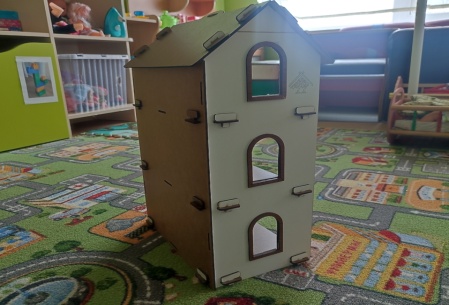 «Мастерская дизайнеров интерьера», по данному направлению представлены настольные игры: «Маленький дизайнер», «Цветное панно», «Сложи узор», альбомы «Моя любимая комната», «Ручной труд», коллекциями: «Виды обоев», «Коллекция тканей», «Интерьер», схемы для смешивания цветов, цветовой палитрой; оборудование для изобразительной деятельности; трафареты, штампами т.д. Здесь старшие дошкольники могли проявить свое творчество и креативность, погружаясь в такие профессии как: дизайнеры интерьера, «колорист», «багетный мастер» и т.д.«Мастерская по ремонту в доме», здесь представлены альбомы «Инструменты», «Что нужно электрику», «Инструменты плотника»;  коллекции «Коллекция обоев», «Отделочные материалы», «Мебельный салон»; электронным конструктором, схемами сборки, алгоритмами; нетрадиционным оборудованием для декора, декоративными наклейками, моделями трудового процесса. Дети погружаются в такие профессии как  «маляр», «плотник», «электрик» и т.д. «Мастерская по ремонту одежды», в этой мастерской находятся: швейные машинки, наборы для закройщицы, вышивальщицы (пяльцы, нитки мулине, схемы вышивки); альбомы «Лоскутное шитье», «Шьем для дома», «Наши руки не знают скуки», «Моя мама — рукодельница» и др.; коллекции из журналов «Плетение из бисера», «Рукоделие», «Вязание крючком». Дети погружаются в профессии «швея», «закройщик», «вышивальщица». Список литературы:Дыбина О.В. Ребенок и окружающий мир. – М.: Мозаика-Синтез, 2010. – 80 с.Приложение№6Пояснительная записка: в данном приложении представлен конспект  мастер-класса для родителей по ранней профориентации дошкольников «Минутки профориентации».Мастер-класс для родителей по ранней профориентации дошкольников«Минутки профориентации»Цель: систематизировать представление родителей воспитанников  о системе работы детского сада по формированию раннейпрофориентации детей старшего дошкольного возраста.«Минутка профориентации» - кратковременное занятие в игровой форме, целью которого является получение новых и закрепление уже имеющихся знаний о каких-либо профессиях. Содержанием «минуток профориентации» являются дидактические, коммуникативные, познавательные, логические игры, в ходе которых воспитанники знакомятся с конкретными профессиями, их назначением и функциями. Главное условие эффективности «минуток профориентации» - их регулярность (например, ежедневно в течение одной-двух недель). Главное правило «минутки» - ее непродолжительность, что связано с особенностями процессов внимания и памяти детей дошкольного возраста. Дидактическая игра «Веселые картинки»Цель: Расширить и уточнить представления детей о предметах, указывающих на принадлежность к каким-либо профессиямСодержание. Педагог предлагает детям 2 набора картинок: в одном наборе – изображения людей различных профессий, в другом – предметы, указывающие на принадлежность к эти профессиям. Задание: распределить картинки по групповой принадлежности «профессия – предметы».Коммуникативная игра «Бюро находок»Цель: Закрепить понимание назначения и функций предметов труда.Содержание. Дети по очереди достают из мешочка предметы (бинт, расческа, краски, нитки, руль, фонендоскоп, лейка, гаечный ключ, кассовый аппарат и др.), которые необходимы для той или иной профессиональной деятельности. Набор предметов может меняться. Задание. По предмету назвать профессию, в которой он используется.Настольная игра «Город профессий»Цель: Уточнить представления детей о том, где работают люди разных профессий. Содержание. Воспитанникам предлагается карта города и предметные картинки с изображением представителей различных профессий. Задание. Необходимо распределить работников по рабочим местам.Логическая игра «Что лишнее»Цель: Развивать логику, внимание, расширять кругозор, обогащать словарный запас детей. Содержание. Детям предлагается картинка с набором из четырех предметов, относящихся к какой-либо профессии. Задание. Найти лишний предмет в цепочке картинок и назвать профессию. Варианты заданий: 1. Фен, ножницы, расческа, телескоп. (парикмахер) 2. Почтовый ящик, ключ, сумка, газета. (почтальон) 3. Жезл, градусник, свисток, фуражка. (полицейский) 4. Манекен, шприц, ткань, эскиз одежды. (модельер) 5. Игла, доска, тетрадь, маркер. (учитель) 6. Зуб, колпак, половник, стоматологическое зеркало. (стоматолог) 7. Белый халат, микстура, таблетки, театральная маска. (фармацевт) 8. Фонарь, фартук, поднос, меню. (официант) 9. Пюпитр, дирижерская палочка, ноты, весы. (дирижер) 10. Фотоаппарат, картина, фотография, лампа. (фотограф) 11. Маска, ласты, кислородный баллон, глобус. (водолаз)Список литературы:Алябьева Е.А. Поиграем в профессии. Занятия, игры и беседы с детьми 5 – 7 лет: - М.:ТЦ Сфера, 2019. -  С.123Пономарева Л. И. Взаимодействие дошкольной образовательной организации и семьи в процессе раннейпрофориентации дошкольников //Проблемы современного педагогического образования – 2016. – № 53-7. – С. 175-181.Профориентационная работа в условиях дошкольной образовательной организации: методические рекомендации / авт.-сост.: Акопян Л.М., Кожевникова А.В., Шапиева И.Н. – Глубокий, 2021, 56с. Шорыгина Т. А. Профессии. Какие они? Книга для воспитателей, гувернеров и родителей. М.: Гном, 2013. – с.13Приложение№7Пояснительная записка: в данном приложении представлен конспектсеминара-практикума для родителей «Как познакомить старших дошкольников с миром профессий».Семинар-практикум для родителей«Как познакомить старших дошкольников с миром профессий»Цель: мотивацияродителей к решению проблемы профориентации детей дошкольного возраста, привлечениеродителейк ознакомлению детей с трудом взрослых дома.Задачи:- познакомить родителей с основами профориентации детей дошкольного возраста;- познакомить родителей с методами и методиками ознакомления детей дошкольного возраста с профессиями;- показать практические приемы ознакомления детей с профессиями «повар», «портной-модельер», с местом их работы, профессиональным оборудованием;- поучаствовать в различных играх, по  ознакомлению с этими профессиями;- повысить воспитательный потенциал родителей по ознакомлению с различными профессиями в игровой форме дома;- приобщение детей к труду.Ход семинара:Труд строителя всем нуженНужен всем и вкусный ужин,Доктор, чтобы всех лечил,И учитель, чтоб учил.Летчик нужен, чтоб летать…Ну а ты, кем хочешь стать?Профориентация – в настоящее время является важным направлением работы образовательных учреждений.Педагоги сходятся во мнении, что закладывать мотивацию необходимо еще в детском саду. В дошкольных учреждениях, должны обратить особое внимание на раннюю профориентацию дошкольников.Профориентация детей в значительной степени влияет на самореализацию личности в будущем.Что такое профессиональная ориентация? Это система мероприятий, направленных на выявление личностных особенностей, интересов и способностей у каждого человека для оказания ему помощи в разумном выборе профессии, наиболее соответствующих его индивидуальным возможностям. Это касается не только выпускников школ. Трехлетний ребенок уже проявляет себя как личность. У него проявляются способности, наклонности, определенные потребности в той или иной деятельности. Зная психологические и педагогические особенности ребенка в детском возрасте можно прогнозировать его личностный рост в том или ином виде деятельности. Мы можем расширить выбор ребенка, дав ему больше информации и знаний в какой либо конкретной области.Дошкольное учреждение – первая ступень в формировании базовых знаний о профессиях. Именно в детском саду дети знакомятся с многообразием и широким выбором профессий.К выбору своей будущей профессии нужно серьезно готовить ребенка. Ему необходимо знать, кем работают его родители или работали бабушки и дедушки, познакомить со спецификой различных профессий, требованиями, которые они предъявляют к человеку, а также интересоваться, кем он хочет стать, когда вырастет. Чем больше ребенок впитает информации и чем более разнообразна и богата она будет, тем легче ему будет сделать в будущем свой решающий выбор, который определит его жизнь. У человека все закладывается с детства и профессиональная направленность в том числе. Раннее начало подготовки ребенка к выбору будущей профессии заключается не в навязывании ребенку того, кем он должен стать, по мнению родителей (потому что, например, многие в роду работают в этой сфере), а в том, чтобы познакомить ребенка с различными видами труда, чтобы облегчить ему самостоятельный выбор в дальнейшем. Необходимо развить у него веру в свои силы путем поддержки его начинаний будь то в творчестве, спорте, технике  и т.д. Чем больше разных умений и навыков приобретет ребенок в детстве, тем лучше он будет знать и оценивать свои возможности в более старшем возрасте.Мы готовим детей к тому, чтобы они в свое время – каким бы далеким нам сейчас это время ни казалось –  могли смело вступить в самостоятельную жизнь. Значит, мы хотим, чтобы наши дети:- понимали, что труд, работа занимают в жизни людей очень важное место, что труд – это, по сути, основа жизни;- уважали всех, кто трудится, и ценили плоды их труда;- познакомились бы с тем, что делают люди разных профессий, с помощью каких орудий и машин, и что получается в результате;- были готовы трудиться сами —  по причине, что это им нравится и интересно, и потому, что это надо;- учились бы труду, овладевая необходимыми навыками, трудились бы, принося пользу людям, и развивали бы свои трудовые способности.В практике с дошкольниками по ранней профориентации педагоги  используют разнообразные  методы, которые позволяют сделать работу наиболее интересной. Среди нихНаглядные (живые образы), к которым относятся: экскурсиинаблюдениядидактические пособиярассматривание картин, иллюстраций, фотографий, рисунков.просмотр видеозаписейСловесные, которые включают:художественное словорассказ воспитателябеседымалые фольклорные формыпроблемные ситуациивысказывания и сообщенияПрактические – это:трудовые порученияобучение отдельным способам выполнения трудовых операций.игровые обучающие ситуациисюжетно-ролевые игрыИгровые, к которым относятся:дидактические игрыигровые упражненияигры с правиламисловесные игрыигры-воображенияигры-шуткисюжетно-ролевые игрысюрпризные моментыНужно отметить и группу методов, которая непосредственно способствует продуктивной детской  деятельности. Это:показ;объяснение;обучение отдельным способам выполнения трудовых операций;обсуждение труда и его результатов;оценка.Процесс профориентации дошкольников должен быть непрерывен и планомерен, т.е. должен продолжаться и в семье. Поэтому, мы хотели бы показать вам, как в игровой форме можно продолжать знакомить детей с профессиями.Воспитатель: Давайте с вами поиграем. Представьте, что вы дети. Наступило время обеда. Входит помощник воспитателя в фартуке и косынке с подносом, на котором стоит посуда (кастрюля, половник, вилки, тарелки для салата, ножи). Воспитатель: Ой, ребята, а что нам принесла Елена Александровна?Родители: Поднос с посудой.Воспитатель: А что находится в посуде?Родители: Наш обед.Воспитатель: А кто готовит нам обед в детском саду?Родители: Повар.Воспитатель: А что нужно повару для работы? (картинки: спец.одежда, посуда, продукты).Дидактическая игра «Что нужно для работы повара».Из картинок необходимо выбрать, только те, на которых изображены предметы, нужные для этой профессии.Воспитатель: А давайте представим, что мы повара и приготовим салаты. Для этого нам необходимо разделиться на две команды, одеть спец.одежду, выбрать необходимые продукты. Одна команда готовит салат из овощей, а вторая из фруктов. Сначала надо придумать свой рецепт салата, а потом приступить к приготовлению.Пальчиковая гимнастика «Повар» .Повар готовил обед,              (Ребром ладони дети стучат по столу)
А тут отключили свет.
Повар леща берет                  (Загибают большие пальцы.)
И опускает в компот.
Бросает в котел поленья,      (Загибают средние пальцы.)
Угли бьет поварёшкой.         (Загибают безымянные пальцы.)
Сахар сыплет в бульон.        (Загибают мизинец.)
И очень доволен он.              (Разводят руками)В конце соревнования, соперники попробуют салаты друг друга и оценят их вкусовые качества и оформление, а может и предложат, что они добавили бы для лучшего вкуса.Вот какие умелые повара у нас получились, какие вкусные салаты они приготовили.Материалы и оборудование: спец.одежда- 2 повара, остальным фартуки и косынки-8 шт., 10 ножей, 10 вилок, 2 салатницы, салфетки, разделочные доски-10 шт., овощи, фрукты(лук, помидор, огурец, пучок салата, морковь, болгарский перец, редис, раст. масло, соль, яблоко, груша, киви, апельсин, лимон, виноград, йогурт). Воспитатель: Отгадайте загадку: Мастерица на все руки                                                       Нам сошьет пиджак и брюки.                                                       Не закройщик, не ткачиха.                                                       Кто она, скажи? (Портниха)А что нужно для работы портнихе. Чтобы это узнать, давайте отгадаем загадки. Инструмент бывалый                              Пройдусь слегка горячим яНе большой, не малый.                                 И гладкой станет простыня.У него полно забот:    Могу поправить недоделкиОн и режет, и стрижет.                                 И навести на брюках стрелки./Ножницы/                                                              /Утюг/Всех на свете обшивает                                 На пальце одномЧто сошьет – не надевает.                            Ведерко вверх дном./Игла/                                                                  /Наперсток/На поляне шерстяной                                 То назад, то впередПляшет тонконожка,   Ходит, бродит пароходИз-под туфельки стальной                          Остановишь – горе!Выползает стежка.                                       Продырявит море./Швейная машина/                                          /Утюг/Воспитатель: А где работает портниха?Родители: В ателье?Воспитатель: . А кто еще работает в ателье? Если вы не знаете, то я вам подскажу: это – модельер, закройщица. -Модельер придумывает модель платья и выбирает нужную ткань.- Закройщица измеряет размеры заказчика, рисует выкройку, вырезает из ткани.- И только потом портной берется за дело: наживляет, примеряет, сшивает готовое платьеВоспитатель: А теперь мы попробуем стать работниками ателье. Разделимся на две команды закройщиков и поиграем в игру «Придумай модель платья».Игра «Придумай модель платья»Необходимо выбрать ткань и вырезать модель платья и наклеить на заданный силуэт.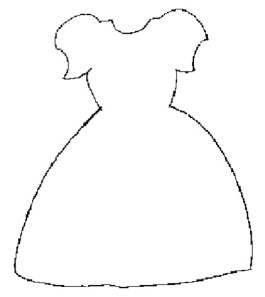 Материал: силуэт-2 шт., образцы тканей, ножницы-10 шт., клей ПВА-2 шт., салфетки.Воспитатель: Закройщиками мы с вами побыли, а теперь мы станем модельерами. Мы приготовили ткань. Нужно из ткани, не разрезая ее, создать наряд для праздника. А затем мы устроим показ моделей. Приступаем к работе.Итог занятия: Мы сегодня с вами славно потрудились, приготовили вкусные салаты, придумали красивые платья. А главное мы познакомились с новыми профессиями. Итак, дорогие родители, таким образом мы знакомим детей с профессиями взрослых через игру. Предлагаем вам продолжить это знакомство дома.Список литературы:1.Алябьева Е.А. Поиграем в профессии. Занятия, игры и беседы с детьми 5 – 7 лет: - М.:ТЦ Сфера, 2019. -  С.1232.Трудовое воспитание в детском саду. Программа и методические рекомендации для работы с детьми 2-7 лет / Т.С.Комарова, Л.В.Куцакова, Л.Ю.Павлова. – М.: Мозаика-Синтез, 2015. – 217с.3.Профориентационная работа в условиях дошкольной образовательной организации: методические рекомендации / авт.-сост.: Акопян Л.М., Кожевникова А.В., Шапиева И.Н. – Глубокий, 2021, 56с. Приложение №1Материалы диагностической методики «Представления о труде взрослых» Г.А. Урунтаевой и Т.И. Гризик;Приложение №2Интерактивные и дидактические игры;Приложение №3Перспективное планирование проекта «Путешествие в мир профессий»;Приложение №4Конспект квест-игры с детьми старшего дошкольного возраста«Путешествие в страну Профессий»Приложение №5Организация работы мастерских для детей;Приложение №6Мастер-класс для родителей по ранней профориентации дошкольников «Минутки профориентации»;Приложение №7Семинар-практикум для родителей «Как познакомить старших дошкольников с миром профессий».МесяцПрофессия Цель Формы и методы деятельностисентябрьПрофессии в детском садуВоспитательАрхитектор Цель: обогащать знания и представления детей о профессиях работников детских учреждений.Закрепить знания о работе воспитателя, чем он занимается в детском саду. Развивать чувство благодарности к профессии воспитатель, желание оказывать посильную помощьДать представление об архитектуре как искусстве создавать сооружения, их комплексы, необходимые людям для жизни и деятельности, о различных видах архитектуры (жилые здания, сооружение мостов, оформление площадей, памятников), об особенностях архитектуры, её функциях (польза, прочность, красота)Форма проведения: экскурсия по детскому саду, беседа, презентация «Профессии в детском саду» моделирование сюжетно-ролевой игры «Детский сад». Основные понятия: воспитатель, медицинская сестра, прачка, повар, охранник, помощник воспитателя, забота, любовь к детям- Беседы: «Кто и как работает в детском саду», «Почему мне нравится ходить в детский сад»;- рисование на тему: «Наши воспитатели»;- подбор атрибутов для игры в «детский сад»;- продуктивная деятельность: изготовление поздравительных открыток ко «Дню воспитателя».- Экскурсии, прогулки (знакомство с архитектурой своего города);- рассматривание фотографий, зданий ближайшего окружения, иллюстраций зданий разного назначения, слайдов;- беседы: «Дома бывают разные», «Что есть в городе для детей»- строительные игры;- загадки про здания;- продуктивная деятельность: (лепка, рисование, аппликация, конструирование): «Наша улица», «Построим разные дома».октябрьУчитель ВолонтерВетеринар Познакомить с важностью профессии учителя. Формировать правила поведения в школе. Воспитывать желание учиться.Цель: познакомить детей с основными понятиями волонтерской деятельности; формировать у детей уважение к общечеловеческим нравственным ценностям; способствовать созданию условий для развития у детей мотивации к совершению добрых и гуманных поступков.Помочь детям заинтересоваться деятельностью ветеринарного врача.Дать представление о больнице для животных.Пополнить словарный запас.- Экскурсия в школу;- беседа с учителем;- чтение произведений Л. Воронковой «Подружки идут в школу», Э. Мошковской «Мы играем в школу»;- разучивание стихов про школу, загадывание и составление загадок;- пополнение атрибутами сюжетно-ролевой игры «Школа».Форма проведения: беседа,сюжетноролевая игра: «Я- волонтер» .Основные понятия: волонтер, гуманный поступок, самопожертвование, отзывчивость.- экскурсия в медицинский кабинет;- рассматривание медицинских инструментов;- чтение сказки К. Чуковского «Доктор Айболит», В. Маяковского «Кем быть», Александровой «Дозор»;- разбор проблемной ситуации «У тебя заболел котёнок?», «Вызов врача»;- рисование «Моё любимое животное»;- изготовление атрибутов к игре.ноябрьПолицейский, инспектор ГБДД Работник МЧСРасширить представления детей о людях, наблюдающих за порядком на дорогах. Следят, чтобы водители и пешеходы не нарушали правила дорожного движения.Расширять представления об отважных профессиях. Для того, чтобы совершать подвиги, надо заниматься спортом, вести здоровый образ жизни.- Целевая прогулка по улицам города;- рассказ родителя, инспектора ГБДД;- игровое упражнение «Сигналы жезла регулировщика»;- проблемная ситуация»Что будет, если исчезнет полиция»;- чтение С. Михалкова «Дядя Стёпа»- изготовление атрибутов  для игр.- Рассматривание иллюстраций;- просмотр телепередач;- беседа «Как работают пожарные»;- чтение С. Маршака «Пожар»;- экскурсия в пожарную часть;- продуктивная деятельность: «Плакаты о противопожарной безопасности».декабрьХудожник СкульпторЭнергетик Дать представления об условиях, в которых работает художник. Упражнять в узнавании и назывании разных жанров живописи: пейзаж, портрет, натюрморт; изобразительных материалов: масляные краски, акварель, уголь, холст, мольберт, палитра. Развивать интерес к изобразительной деятельности.Познакомить с профессией скульптора, её особенностями. Дать представление о скульптуре малых формы и монументальной. Учить видеть выразительный образ (жесты, мимику, позу, движение), разнообразие материала (фарфор, камень, стекло, дерево, металл, бронза). Развивать художественный вкус, умение понимать красоту.Расширять представление дошкольников о профессии энергетика, о людях, которые снабжают нас электроэнергией. Дать представления об источниках энергии.- Рассматривание портретов, натюрмортов, пейзажей;- рассматривание фотопортретов ит.д.;- игры: «Портрет моего друга», «Нарисуй себя»; «Что нужно художнику»;- беседа: «Кто такой человек-творец».- Рассматривание репродукций, слайдов, фотографий различных видов скульптур;- экскурсии к скульптурам;- лепка из солёного теста;- сюжетно-ролевая игра «Скульптор».- Рассказ воспитателя;- рассматривание иллюстраций;- придумывание загадок;- продуктивная деятельность: «Откуда берётся электричество?», « Домашнее «солнце»;- проблемная ситуация: «Если не будет электричества».январьГеологКомпозитор  Журналист Систематизировать знания детей о труде геологов. Формировать представление о камнях, как части неживой природы. Развивать любознательность, наблюдательность, расширять кругозор, грамматически правильную речь. Воспитывать уважения к людям труда, их деятельности и ее результатамПродолжать знакомить с профессией композитора. Упражнять в названии и узнавании различных жанров музыки (марш, танец, песня…), музыкальных инструментах (фортепьяно, скрипка, гитара).Учить слышать красоту музыкального произведения, её характерные особенности. Расширить представление о профессии журналиста.Журналисты готовят репортажи, берут интервью, транслируются по телевидению и радио.Беседа о работе геологов. Рассматривание иллюстраций, коллекций «Полезные ископаемые», энциклопедий «Юный эрудит», «Большая энциклопедия для малышей»..Сюжетно-ролевая игра «Геологическая экспедиция».- Слушание различных музыкальных произведений;- игры «Что подсказывает музыка?», «Какой музыкальный инструмент?»;- драматизация музыкальных пьес, сказок;- игры на музыкальных инструментах;- сюжетно-ролевая игра: «Концерт».- Просмотр фрагментов телепередач;-  рассказ воспитателя;- игровая ситуация «Ты берёшь интервью»;- беседа «Как нам организовать детское телевидение»февральВоенный ПилотПродавец Формировать конкретные представления о герое-войне, нравственной сущности его подвига во имя своей Родины. Обогащать знания о подвиге войнах-танкистах, войнах-моряках. Расширять представления о типах военных кораблей: подводная лодка, крейсер, эсминец, авианосец, ракетный катер, танкодесантный корабль. Воспитывать чувство патриотизма, восхищение героизмом людей.Расширять знания о работе пилота. Закрепление знаний о воздушном транспорте. Знакомство с работой аэропорта.Расширять знания о работе продавца. Продавцы продают товар. Они их показывают, дают покупателям советы. Работник торговли доброжелательный, коммуникабельный человек.- Экскурсии памятникам, к местам боевой славы;- рассматривание буклетов о войнах-героях;- чтение Л. Кассиля «Памятник советскому солдату», В. Никольского «Что умеют танкисты», Я. Длугаленского «Что умеют солдаты»;- изготовление атрибутов к играм.- Беседа «Кто работает в аэропорту»;- чтение произведений: И. Винокурова «На аэродроме»;- просмотр фотографий о пилотах;- рисование, лепка, конструирование «Самолёт»;- Экскурсии, целевые прогулки к магазинам;- рассказ воспитателя;- рассказ ребёнка «Мы с мамой ходили в магазин»;- продуктивная деятельность: изготовление атрибутов.мартАктёр театра Писатель Дизайнер  Продолжать знакомить с таким видом искусства, как театр. Закрепить знания об основных атрибутах театра. Формировать навыки поведения в театре. Развивать творческие способности. Обогащать речевой словарь: сцена, занавес, партер, амфитеатр.Продолжать знакомить с профессией писатель. Упражнять в узнавании и назывании различных литературных жанров (стихи, рассказы, сказки, произведения малых фольклорных групп). Учить видеть красоту литературных произведений, их основную цель. Развивать творческие способности.Познакомить с профессией дизайнер. Объяснить, что слово «дизайнер» обозначает:1) сами предметы прошедшие художественное конструирование,2) вид искусства,3) деятельность художников. Дать представление, существуют дизайнеры интерьеров, дизайнер одежды (модельер). Главные критерии ценности дизайнера это красота и функциональность, т.е. соответствует назначению предмета, его функции, польза.- Игры-драматизации;- игры с использованием пантомимы, мимики;- рассматривание иллюстраций;- чтение: Н. Евреинов «Что такое театр»;- беседа «В каких театрах вы побывали»;- продуктивная деятельность: билеты, афиша, программки;- сюжетно-ролевая игра: «Кукольный театр».- Рассматривание книг;- чтение произведений различных литературных жанров;- игровые упражнения: «Придумай сказку», «Сочини небылицу», «Что будет если…», «что сначала, что потом»;- драматизация сказок на новый лад.- Рассматривание тканей, иллюстраций, журналов мод;- рисование эскизов одежды;- игры: «Оденем куклу», «Модельер»;- продуктивная деятельность: «Узоры для ткани», «Журнал мод»;- сюжетно-ролевая игра «Магазин Ткани», «Дом мод»апрельКосмонавтБиблиотекарь Художник-иллюстраторПродолжать знакомить с профессией космонавт. Космонавты тренируются перед полётом, изучают карту звёздного неба. Ведут бортовой журнал, ощущают состояние невесомости. После завершения полёта космонавт докладывает о результатах космического путешествия руководителю полёта.Дать представление что библиотека – это дом для книг. Там работает библиотекарь, который помогает подобрать необходимую книгу для чтения. Он записывает информацию в формуляры читателей. Знакомит с правилами работы читального зала.Дать представление о специфики труда художников-иллюстраторов. Понимание того, что художник-иллюстратор создавая иллюстрацию учитывает жанр литературного произведения (сказка, юмористическое произведение, потешка…) и использует различные средства выразительности.- Рассматривание иллюстраций;- рассказ воспитателя;- чтение: С.Баруздин «Первый человек в космосе»;- продуктивная деятельность: «бортовой журнал», «карты звёздного неба»;- прослушивание песен. - Экскурсия в библиотеку;- беседы: «Что мы знаем о библиотеке», «Как работает библиотекарь»;- продуктивная деятельность: книжки-малышки; формуляры для игры в «библиотека».- Выставка книг с картинками и без;- рассматривание иллюстраций двух-трёх художников к одному произведению (сравнение);- игровое упражнение «Нарисуем книгу», «Нарисуй любимого героя»;- изготовление книжек-малышек;- составление иллюстрированных книг для малышей.майМедицинский работникМузейный работникВсе профессии нужны, все профессии важныРасширять знания о деятельности медицинских работников. Врачи в больнице (хирург, терапевт, окулист, лор и т.д) лечат больных, делают обследование. Медсёстры помогают врачам, делают уколы, перевязки и т.д. Дать расширенное представление о музейных работниках. Экскурсовод проводит обзорную экскурсию, рассказывает о предметах, находящихся в музее. Приобщать детей к истокам традиций русской культуры. Закреплять знания о вещах и предметах.закрепить представление о профессиях, о значимости труда взрослых, воспитать уважение и любовь к труду взрослых.- Рассматривание иллюстраций;- беседа о работе врачей в поликлинике;-  чтение: А. Барто «Мы с Тамарой», «Очки»;- продуктивная деятельность: изготовление атрибутов к сюжетно-ролевой игре.- экскурсия в музей;- создание альбома «Русская изба»;- подуктивная деятельность: «Здание музея»;- чтение сказок;- конструирование «Русская изба»Форма проведения: игровая программа1. Самолет, форма, штурвал.(Пилот)2. Дети, игрушки, занятия.(Воспитатель)3. Кисти, краски, полотно.(Художник)4. Граница, собака, охрана.(Пограничник)5. Кастрюля, продукты, выпечка.(Повар)6. Огонь, шланг, вода.(Пожарный)7. Стрижка, причёска, укладка, ножницы(Парикмахер)8. Фонендоскоп, белый халат, лекарства, поликлиника(Врач)9. Ткань, ателье, нитки, швейная машинка(Швея)10. Касса, продукты, прилавок.(Продавец)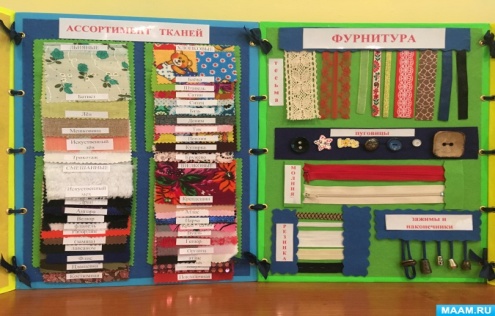 Коллекция «Виды тканей»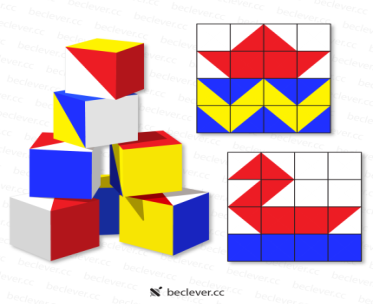 Игра «Сложи узор»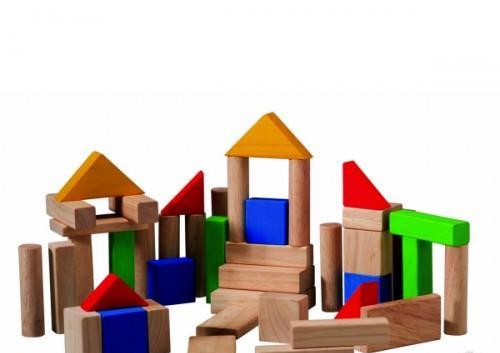 Строительный конструктор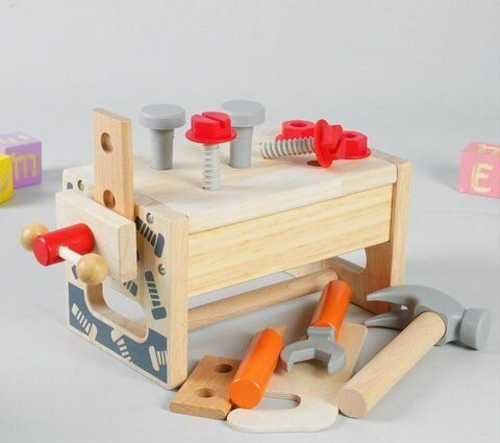 Набор инструментов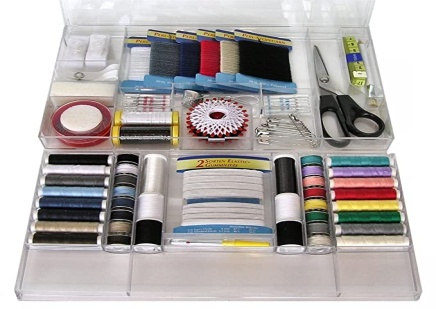 Швейные наборы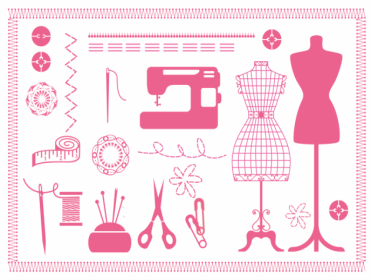 Схемы, и модели трудового процессаНабор №1Набор №2УчительПоварХудожникАстрономСтроительВетеринарШвеяПлотникПожарныйБиблиотекарьуказка, мел, учебниккастрюля, сковорода, ножкисть, мольберт, краскителескоп, карта звездного неба, изображение солнцакаска, малярный валик, тачкабинт, шприц, микстурашвейная машинка, ножницы. Ниткитопор, пила, гвоздикаска, шланг, огнетушителькниги, полки с книгами, настольная лампа